Мектепке дейінгі тәрбие мен оқытудың үлгілік оқу жоспары және Мектепке дейінгі тәрбие мен оқытудың үлгілік оқу бағдарламасы негізінде 2022 - 2022 оқу жылына арналған  ұйымдастырылған  іс-әрекеттің перспективалық жоспарыБілім беру ұйымы (балабақша/ шағын орталық, мектепалдысыныбы)  «Айгөлек» шағын орталығыТоп  Ортаңғы тобыБалалардың жасы 3 жасЖоспардың құрылу кезеңі (айды, жылды көрсету) 2022-2023 оқу жылы қыркүйек айы Ескерту: перспективалық жоспарды тәрбиешілер, жас тобында жұмыс істейтін педагогтер (қазақ тілі мұғалімі, дене шынықтыру (жүзу)  нұсқаушысы, музыка жетекшісі) оқу жылы басталғанға дейін құрастырады.     Мектепке дейінгі тәрбие мен оқытудың үлгілік оқу жоспары және Мектепке дейінгі тәрбие мен оқытудың үлгілік оқу бағдарламасы негізінде 2022 - 2022 оқу жылына арналған  ұйымдастырылған  іс-әрекеттің перспективалық жоспарыБілім беру ұйымы (балабақша/ шағын орталық, мектепалдысыныбы) «Айгөлек» шағын орталығыТоп №2  Ортаңғы тобыБалалардың жасы 3 жасЖоспардың құрылу кезеңі (айды, жылды көрсету) 2022-2023 оқу жылы қазан айы Мектепке дейінгі тәрбие мен оқытудың үлгілік оқу жоспары және Мектепке дейінгі тәрбие мен оқытудың үлгілік оқу бағдарламасы негізінде 2022 - 2022 оқу жылына арналған  ұйымдастырылған  іс-әрекеттің перспективалық жоспарыБілім беру ұйымы (балабақша/ шағын орталық, мектепалдысыныбы)  «Айгөлек» шағын орталығыТоп  Ортаңғы тобыБалалардың жасы 3 жасЖоспардың құрылу кезеңі (айды, жылды көрсету) 2022-2023 оқу жылы қараша  айы Мектепке дейінгі тәрбие мен оқытудың үлгілік оқу жоспары және Мектепке дейінгі тәрбие мен оқытудың үлгілік оқу бағдарламасы негізінде 2022 - 2022 оқу жылына арналған  ұйымдастырылған  іс-әрекеттің перспективалық жоспарыБілім беру ұйымы (балабақша/ шағын орталық, мектепалдысыныбы) «Айгөлек» шағын орталығыТоп  Ортаңғы тобыБалалардың жасы 3 жасЖоспардың құрылу кезеңі (айды, жылды көрсету) 2022-2023 оқу жылы желтоқсан айы Мектепке дейінгі тәрбие мен оқытудың үлгілік оқу жоспары жәнеМектепке дейінгі тәрбие мен оқытудың үлгілік оқу бағдарламасы негізінде 2022 - 2022 оқу жылына арналған  ұйымдастырылған  іс-әрекеттің перспективалық жоспарыБілім беру ұйымы (балабақша/ шағын орталық, мектепалдысыныбы) «Айгөлек» шағын орталығыТоп: Ортаңғы тобыБалалардың жасы 3-4 жасЖоспардың құрылу кезеңі (айды, жылды көрсету) 2022-2023 оқу жылы қаңтар  айы.Мектепке дейінгі тәрбие мен оқытудың үлгілік оқу жоспары жәнеМектепке дейінгі тәрбие мен оқытудың үлгілік оқу бағдарламасы негізінде 2022 - 2022 оқу жылына арналған  ұйымдастырылған  іс-әрекеттің перспективалық жоспарыБілім беру ұйымы (балабақша/ шағын орталық, мектепалдысыныбы) «Айгөлек» шағын орталығыТоп Ортаңғы тобыБалалардың жасы 3-4 жасЖоспардың құрылу кезеңі (айды, жылды көрсету) 2022-2023 оқу жылы ақпан айы.Мектепке дейінгі тәрбие мен оқытудың үлгілік оқу жоспары жәнеМектепке дейінгі тәрбие мен оқытудың үлгілік оқу бағдарламасы негізінде 2022 - 2022 оқу жылына арналған  ұйымдастырылған  іс-әрекеттің перспективалық жоспарыБілім беру ұйымы (балабақша/ шағын орталық, мектепалдысыныбы) «Айгөлек» шағын орталығыТоп; Ортаңғы тобыБалалардың жасы 3-4 жасЖоспардың құрылу кезеңі (айды, жылды көрсету) 2022-2023 оқу жылы наурыз айы.АйыҰйымдастырылған іс-әрекетҰйымдастырылған іс-әрекеттің міндеттеріҚыркүейекДене шынықтыру Жалпы дамытушы жаттығулар. Көзбен бағдарлай отырып, ауызша нұсқаулармен ойын түріндегі жаттығуларды (жануарлардың қозғалысына еліктеу) педагогпен бірге орындауға үйрету. Жүру. Белгілі бір тапсырмаларды орындау арқылы еркін жүру және жүгіру дағдыларын қалыптастыру: сапта бір-бірлеп, бірінің артынан бірі, тізені жоғары көтеріп жүру, аралықты сақтай отырып, бағытты өзгертіп қол мен аяқ қозғалыстарын үйлестіру, шеңбер бойлап, қол ұстасып, арқаннан ұстап, тоқтай қалып, жүрелеп, бұрылып, "жыланша", заттарды айналып өтіп, төбешікке шығып және төбешіктен түсіп саппен жүру;Шынықтыру шараларын жүргізу. Тыныс алу жаттығуларын жүргізу.Жануарлардың қимылдарына еліктеп, дене жаттығуларын орындау;ҚыркүейекСөйлеуді дамыту Сөйлеудің дыбыстық мәдениеті.-дауысты (а, ә, е, о, ұ) және кейбір дауыссыз (п-б, к-қ, т-д, ж-ш, с-з) дыбыстарды айта білу;Тілдің грамматикалық құрылымы -сөздерді жіктелуіне, септелуіне қарай байланыстыру, Байланыстырып сөйлеу:-суреттерді, заттарды қарастыруда, тірі және өлі табиғат нысандарын бақылау кезінде байланыстырып сөйлеу;ҚыркүейекКөркем әдебиет Ертегілердің мазмұнын түсінуге, тыңдауға, бейнелі сөздерді есте сақтауғаҚыркүейекМатематика негіздері Біртекті заттардан топтар құрастыру және олардың біреуін бөліп көрсетуҚыркүейекҚоршаған ортамен таныстыру Шама бойынша заттардың әртүрлі болатыны туралы түсінік беру.1) ұзындығы мен ені бойынша екі қарама-қарсы және бірдей заттарды салыстыру;ҚыркүейекҚұрастыру Әртүрлі түстегі және пішіндегі бөлшектерден қарапайым құрылыстар құрастыруҚыркүейекСурет салу Заттық сурет салу. Түрлі бағытта тура сызықтарды, олардың қиылысуын жүргізе білуді қалыптастыру: 1)көкөністер мен жемістерді, ыдыстарды, ойыншықтарды, жануарларды бейнелеу, дөңгелек пішінді заттардың суретін салу (шарлар, бұлт, күн).ҚыркүейекМүсіндеу Заттық мүсіндеу: сазбалшықтың, ермексаздың қасиеттерімен танысу дағдыларын жетілдіру. Сазбалшық, қамыр, ермексаз кесектерінен бөліп алу, дөңгелектеу, ширату, созу тәсілдерін пайдалана отырып, көкөністер мен жемістерді, кейбір заттарды, азық-түлік тағамдарын мүсіндеу дағдыларын қалыптастыру.ҚыркүейекЖапсыру Дайын пішіндерден заттардың бейнесін жасауға үйрету;Желімдеу техникасының бастапқы дағдыларын игеру.ҚыркүейекМузыка Музыка тыңдау. түрлі сипаттағы әндердің мазмұны мен көңіл күйін қабылдау;Ән айту. Дыбыстаудың бірыңғай күшімен бірдей қарқында ән салу, ересектермен бірге ән салу, аспаптың сүйемелдеуіндегі даусына бейімделу дағдыларын қалыптастыру.Музыкалық-ырғақтық қозғалыстар. бірінің артынан бірі жүру барысында би ырғағын, музыканың би сипатын игеру;АйыҰйымдастырылған іс-әрекетҰйымдастырылған іс-әрекеттің міндеттеріҚазанДене шынықтыру Дене жаттығуларын орындауға қызығушылықтарын ояту. Дене жаттығуларын орындауға қызығушылықтарын ояту. Ептілік пен шапшаңдықты, үйлесімділікті дамыту.Қимылды ойындарды бірге ойнауға, өзара оң қарым-қатынас жасауға баулу;ҚазанСөйлеуді дамыту Сөйлеудің дыбыстық мәдениеті.-дауысты (а, ә, е, о, ұ) және кейбір дауыссыз (п-б, к-қ, т-д, ж-ш, с-з) дыбыстарды айта білу, дыбыстардың артикуляциясын нақтылау.Тілдің грамматикалық құрылымы:Балалардың сөздік қорын ойындар мен ойын жаттығулары арқылы кеңейту. Байланыстырып сөйлеу:- Суреттерді, заттарды қарастыруда, тірі және өлі табиғат нысандарын бақылау.ҚазанКөркем әдебиет Таныс кітаптардағы суреттерді балалармен бірге қарастыру,балалардың қызығушылығын арттыру.ҚазанҚазақ тіліТілдік дамытушы орта.Балалардың ересектермен және құрдастарымен қарым-қатынас жасауына жағдай жасау: бір-бірімен күнделікті еркін ойында, дербес әрекеттерде ауызекі сөйлесуге, бірлескен әрекеттері туралы келісуге, ортақ тақырыпта әңгімелесуге, сұрақтарға жауап беру.ҚазанМатематика негіздері Сан«Көп», «бір» ұғымдары туралы түсініктерді қалыптастыру.ҚазанҚоршаған ортамен таныстыру Шама бойынша заттардың әртүрлі болатыны туралы түсінік беру.Екі затты өлшемі бойынша (ұзын-қысқа, биік-аласа, артық-кем) салыстыру.ҚазанҚұрастыру Пішіндегі бөлшектерден қарапайым құрылыстар құрастыру.ҚазанСурет салу Сурет салу кезінде қарындашты, қылқаламды қатты қыспай дұрыс ұстауды үйрету.ҚазанМүсіндеу Заттық мүсіндеу: Сазбалшықтан, ермексаздан мүсіндеуге қызығушылыққа баулу.ҚазанЖапсыру Қағаз бетінде көлемі, түсі, пішіні бойынша әртүрлі дайын пішіндерді белгілі реттілікпен орналастыра отырып олармен жұмыс жасауды үйрету.ҚазанМузыка Музыка тыңдау. Музыканы эмоционалды көңіл-күймен қабылдауға баулу. Музыкалық жанрлар ән, би, маршпен таныстыру. Ән айту. Ән айту дағдыларын дамытуға ықпал ету: ре (ми) — ля (си) диапазонында, барлығымен бір қарқында әнді таза айтуды үйрету.«Музыка әлеміне саяхат» Музыкалық-ырғақтық қозғалыстар. Музыкамен жүру мен жүгіруді ырғақты орындау, шеңбер бойымен бірінің артынан бірі жүру және шашырап жүруге үйрету.АйыҰйымдастырылған іс-әрекетҰйымдастырылған іс-әрекеттің міндеттеріҚарашаДене шынықтыру Дене жаттығуларын орындауға қызығушылықтарын ояту. Негізгі қимыл түрлері: жүру, жүгіру, секіру, қарапайым дағдыларын жетілдіру.Қимылдарды белсенді орындауды және қимылдарды үйлестіруді дамыту.Қимылдарды белсенді орындауды және қимылдарды үйлестіруді дамыту.ҚарашаСөйлеуді дамыту Сөйлеудің дыбыстық мәдениеті.-дауысты (а, ә, е, о, ұ) және кейбір дауыссыз (п-б, к-қ, т-д, ж-ш, с-з) дыбыстарды айта білу, дыбыстардың артикуляциясын нақтылау.Тілдің грамматикалық құрылымы:Балалардың сөздік қорын ойындар мен ойын жаттығулары арқылы кеңейту. Сөздік қор.Балалардың сөздік қорын ойындар мен ойын жаттығулары арқылы кеңейту, сөздік қорды заттардың сапасы мен қасиеттерін білдіретін дамыту.Байланыстырып сөйлеу.Суреттерді, заттарды қарастыруда, тірі және өлі табиғат нысандарын бақылау кезінде, шығармаларды тыңдағаннан, мультфильмдер, ертегілер көргеннен кейін балаларды алған әсерлерімен бөлісугеҚарашаКөркем әдебиет Таныс кітаптардағы суреттерді балалармен бірге қарастыру,балалардың қызығушылығын арттыру.Жаңа ертегілерді, әңгімелерді, өлеңдерді тыңдай білуге, олардың мазмұнындағы әрекеттердің дамуын бақылауға, шығарманың кейіпкерлеріне жанашырлық танытуға тәрбиелеу.ҚарашаҚазақ тіліТілдік дамытушы орта.Балалардың ересектермен және құрдастарымен қарым-қатынас жасауына жағдай жасау: бір-бірімен күнделікті еркін ойында, дербес әрекеттерде ауызекі сөйлесуге тәрбиелеу.Сөздік қор.Ауызекі сөйлеуде түрлі балалар әрекеттерінде  қоршаған орта заттары мен табиғат нысандарының атауларын өздігінен қолдануды қалыптастыру. Сөйлеудің дыбыстық мәдениеті.Артикуляциялық және дыбыстық аппаратты, сөйлеу кезінде тыныс алуды, естуді дамыту. Тілдің грамматикалық құрылымы. Жуан және жіңішке түбір сөздерді ажырату.ҚарашаМатематика негіздері Сан «Көп», «бір» ұғымдары туралы түсініктерді қалыптастыру.Заттарды салыстыру: заттарға қосу немесе заттардан алу тәсілдері арқылы тең және тең емес заттар тобын салыстыру, «Тең бе?», «Қайсысы артық (кем)?» сауалдарына жауап беру.Кеңістікті бағдарлау.Өзінің дене мүшелерін бағдарлау және осыған байланысты өзіне қатысты кеңістік бағыттарын анықтау.Тәрбиеленушілердің шығармашылық дағдыларын, зерттеу іс-әрекетін дамыту  балалардың жеке ерекшеліктерін ескере отыру.ҚарашаҚоршаған ортамен таныстыру Шама бойынша заттардың әртүрлі болатыны туралы түсінік беру.Екі затты өлшемі бойынша (ұзын-қысқа, биік-аласа, артық-кем) салыстыру. Мақсаты балаларды, оның ішінде ерекше білім беру қажеттіліктері бар балаларды оң әлеуметтендіру.ҚарашаҚұрастыру Пішіндегі бөлшектерден қарапайым құрылыстар құрастыру. Ұжымдық құрылыс жасауға баулу, алдын ала келісе отырып, құрылыс бөліктерін жеке дайындау, өздерінің құрастырған бұйымдарын біріктіре отырып, дайын болған құрылыспен бірге ойнату.ҚарашаСурет салу Сурет салу кезінде қарындашты, қылқаламды қатты қыспай дұрыс ұстауды үйрету. Көлденең және тік сызықтарды салу, олардың қиылысуын жүргізе білу, әр түрлі пішіндегі (көгөністер мен жемістер, ыдыс-аяқ, ойыншықтар, жануарлар)  бейнелеу. Бір заттың немесе түрлі заттардың суретін салуды қайталай отырып, қарапайым сюжеттік композициялар жасауға үйрету.ҚарашаМүсіндеу Заттық мүсіндеу: Сазбалшықтан, ермексаздан мүсіндеуге қызығушылыққа баулу. Кесектерді алақандарының арасында домалату, есу, жаю тәсілдері арқылы заттарды мүсіндеу (ыдыстар, ойыншықтар). Жеке жұмыстарын ұжымдық композицияларға біріктіру дағдыларын қалыптастыру.ҚарашаЖапсыру Қағаз бетінде көлемі, түсі, пішіні бойынша әртүрлі дайын пішіндерді белгілі реттілікпен орналастыра отырып олармен жұмыс жасауды үйрету. Желімдеудің техникасын үйрету: желімді қылқаламға, мұқият жағып алу, жаймадағы дайын үлгіге жағу, желімнің қалдықтарын сүртуге майлықты қолдану.ҚарашаМузыка Музыка тыңдау: музыкалық шығарманы соңына дейін тыңдай білуге үйрету.Ән айту: ән айту дағдыларын дамытуға ықпал ету: re (mi) — la (ci) диапазонында таза ән айту, барлығымен бір қарқынмен, сөздерді анық айту, әннің сипатын жеткізу (көңілді, ұзақ, ойнақы ән айту).Музыкалық-ырғақтық қимыл музыкамен жүру мен жүгірудіңмақты қимылдарын орындау, шеңбер бойымен бірінен соң бірі қозғалуға және шашырауға үйрету.АйыҰйымдастырылған іс-әрекетҰйымдастырылған іс-әрекеттің міндеттеріЖелтоқсанДене шынықтыру Сапқа тұру, қайта сапқа тұру. 2-3 метр қашықтыққа алға қарай жылжып секіру. Допты кеуде тұсынан лақтыру.Шеңбер бойлап жүру, бағытты өзгертіп, шеңбер бойлап жүгіру.Аяқты алшақ ұстаған қалпында допты домалату. Бөрене арқылы орындық аяқтары арасымен еңбектеу. Бірқалыпты, аяқтың ұшымен, тізені жоғары көтеріп, сапта бір-бірден жүру.Тепе-теңдікті сақтай отырып, бір қырымен қосалқы қадаммен көлбеу тақтай (20-30 см), жүру. Заттарды оң және сол қолмен қашықтыққа лақтыру (2,5-5 м қашықтық) .ЖелтоқсанСөйлеуді дамыту Сөйлеудің дыбыстық мәдениеті.-дауысты (а, ә, е, о, ұ) және кейбір дауыссыз (п-б, к-қ, т-д, ж-ш, с-з) дыбыстарды айта білу, дыбыстардың артикуляциясын нақтылау.Тілдің грамматикалық құрылымы:Балалардың сөздік қорын ойындар мен ойын жаттығулары арқылы кеңейту. Байланыстырып сөйлеу.Суреттерді, заттарды қарастыруда, тірі және өлі табиғат нысандарын бақылау.Сөздік қор.Балалардың сөздік қорын ойындар мен ойын жаттығулары арқылы кеңейту, сөздік қорды заттардың сапасы мен қасиеттерін білдіретін дамыту.ЖелтоқсанКөркем әдебиет Таныс кітаптардағы суреттерді балалармен бірге қарастыру,балалардың қызығушылығын арттыру.Жаңа ертегілерді, әңгімелерді, өлеңдерді тыңдай білуге, олардың мазмұнындағы әрекеттердің дамуын бақылауға, шығарманың кейіпкерлеріне жанашырлық танытуға тәрбиелеу. Балалар тұратын қала мен ауыл, еліміздің астанасы, Қазақстан Республикасының мемлекеттік рәміздері туралы білімдерін қалыптастыру. Қазақ халқының дәстүрлі киіз үйімен таныстыру.ЖелтоқсанҚазақ тіліСөздік қор.Ауызекі сөйлеуде түрлі балалар әрекеттерінде  қоршаған орта заттары мен табиғат нысандарының атауларын өздігінен қолдануды қалыптастыру Тілдік дамытушы орта.Балалардың ересектермен және құрдастарымен қарым-қатынас жасауына жағдай жасау: бір-бірімен күнделікті еркін ойында, дербес әрекеттерде ауызекі сөйлесуге тәрбиелеу. Тілдің грамматикалық құрылымы. Жуан және жіңішке түбір сөздерді ажырату, оларды көпше түрде қолдануға үйрету. Сөйлеудің дыбыстық мәдениеті.Артикуляциялық және дыбыстық аппаратты, сөйлеу кезінде тыныс алуды, естуді дамыту.ЖелтоқсанМатематика негіздері Өлшемдері қарама-қарсы және бірдей заттарды салыстыру, заттарды салыстыруда шаманың берілген белгісі бойынша (ұзындығы, ені, биіктігі, жалпы шамасы бойынша) бір затты екінші затпен беттестіру.Сан «Көп», «бір» ұғымдары туралы түсініктерді қалыптастыру.Заттарды салыстыру: заттарға қосу немесе заттардан алу тәсілдері арқылы тең және тең емес заттар тобын салыстыру, «Тең бе?», «Қайсысы артық (кем)?» сауалдарына жауап беру. ЖелтоқсанҚоршаған ортамен таныстыру Өзінің дене мүшелерін бағдарлау және осыған байланысты өзіне қатысты кеңістік бағыттарын анықтау: үстінде-астында, алдында-артында, оң-сол.Шама бойынша заттардың әртүрлі болатыны туралы түсінік беру.Екі затты өлшемі бойынша (ұзын-қысқа, биік-аласа, артық-кем) салыстыру. Мақсаты балаларды, оның ішінде ерекше білім беру қажеттіліктері бар балаларды оң әлеуметтендіру. Балаларды отбасы бейнеленген фотосуреттерді қарауға, отбасы мүшелерін, олардың іс-әрекеттерін атауға, өзінің отбасы, отбасылық қарым-қатынас туралы әңгімелеп беруге, жақындарына қамқорлық танытуға баулу.ЖелтоқсанҚұрастыру Құрастыру дағдыларын дамыту, негізгі құрылыс бөлшектерін: текшелер, кірпіштер, цилиндрлер, үшбұрыштар, призмаларды ажырата білуге, атауға және қолдануға үйрету, бұрын алынған дағдыларды: төсеу, бекіту, қою қолдана отырып, жаңа ғимараттар салу. Құрастырылатын құрылысты қарапайым сызбаларға, суреттегі үлгісіне қарап зерттеуге және кірпіштерді, тақтайшаларды тігінен қатарға орналастырып, бір-бірімен мықтап бекіту тәсілдерін қолдану.ЖелтоқсанСурет салу Сурет салу кезінде қарындашты, қылқаламды қатты қыспай дұрыс ұстауды үйрету. Бір заттың немесе түрлі заттардың суретін салуды қайталай отырып, қарапайым сюжеттік композициялар жасауға үйрету, тұтас қағаз парағына бейнені орналастыру. Көлденең және тік сызықтарды салу, олардың қиылысуын жүргізе білу, әр түрлі пішіндегі (көгөністер мен жемістер, ыдыс-аяқ, ойыншықтар, жануарлар)  бейнелеу.ЖелтоқсанМүсіндеу Заттық мүсіндеу: Жеке жұмыстарын ұжымдық композицияларға біріктіру дағдыларын қалыптастыру. Сазбалшықтан, ермексаздан мүсіндеуге қызығушылыққа баулу. Кесектерді алақандарының арасында домалату, есу, жаю тәсілдері арқылы заттарды мүсіндеу (ыдыстар, ойыншықтар).ЖелтоқсанЖапсыру Балалардың жапсыруға қызығушылығын арттыру: Жапсыру барысында қауіпсіздік техникасы ережелерін сақтауға, ұқыпты болуға баулу.Қағаз бетінде көлемі, түсі, пішіні бойынша әртүрлі дайын пішіндерді белгілі реттілікпен орналастыра отырып олармен жұмыс жасауды үйрету. Желімдеудің техникасын үйрету: желімді қылқаламға, мұқият жағып алу, жаймадағы дайын үлгіге жағу, желімнің қалдықтарын сүртуге майлықты қолдану. ЖелтоқсанМузыка Музыка тыңдау Әр түрлі аспаптарда орындалған әндерді тыңдауға, есте сақтауға және білуге үйрету; шығарманы соңына дейін тыңдау. Ән айту: ән айту дағдыларын дамытуға ықпал ету: re (mi) — la (ci) диапазонында таза ән айту, барлығымен бір қарқынмен, сөздерді анық айту, әннің сипатын жеткізу (көңілді, ұзақ, ойнақы ән айту).Музыкалық-ырғақтық қимыл би қимылдарының орындалу сапасын жақсарту: екі аяқпен және бір аяқпен кезектесіп соғу. «Туған өлкемнің әуені»АйыҰйымдастырылғаніс-әрекетҰйымдастырылғаніс-әрекеттіңміндеттеріҚаңтарДенешынықтыруБірқалыпты, аяқтыңұшымен, тізеніжоғарыкөтеріп, саптабір-бірденжүру.Тепе-теңдіктісақтайотырып, бірқырыменқосалқықадамменкөлбеутақтай (20-30 см), жүру. Заттардыоңжәнесолқолменқашықтыққалақтыру (2,5-5 м қашықтық) .Саптабір-бірден, екеуден (жұппен) жүру.АрқанбойыменжүруТөменненекіқолменкөлденеңнысанағалақтыру.(қапшықты).т/а Шеңбербойымен, «жыланша», шашырап, тапсырмалардыорындайотырыпжүру.Оңжәнесолқолмен (1,5–2 метр қашықтықтан) лақтыру (қапшықты). Құрсауданқұрсауғасекіру. (5-6шт)ҚаңтарСөйлеудідамытуСөйлеудіңдыбыстықмәдениеті.-дауысты (а, ә, е, о, ұ) жәнекейбірдауыссыз (п-б, к-қ, т-д, ж-ш, с-з) дыбыстардыайтабілу,дыбыстардың артикуляциясын нақтылау.Тілдің грамматикалық құрылымы:Балалардың сөздік қорын ойындар мен ойын жаттығулары арқылы кеңейту.Байланыстырып сөйлеу.Суреттерді, заттарды қарастыруда, тірі және өлі табиғат нысандарын бақылау.Сөздік қор.Балалардың сөздік қорын ойындар мен ойын жаттығулары арқылы кеңейту, сөздік қорды заттардың сапасы мен қасиеттерін білдіретін дамыту.Балаларға тұсау кесу дәстүрімен таныстыру арқылы олардың алғашқы қадамы  ересектерді қуанышқа бөлейтінін жеткізу және оларды ересектердің жақсы көретінін білдіру, дәстүрге байланысты балалармен ән айту, би билету, жұмбақ шешкізу, жаңылтпаш, санамақ айтқызу, сөздік қорларын жаңа сөздермен байыту.ҚаңтарКөркемәдебиетТаныс кітаптардағы суреттерді балалармен бірге қарастыру,балалардың қызығушылығын арттыру.Жаңа ертегілерді, әңгімелерді, өлеңдерді тыңдай білуге, олардың мазмұнындағы әрекеттердің дамуын бақылауға, шығарманың кейіпкерлеріне жанашырлық танытуға тәрбиелеу.Балалар тұратын қала мен ауыл, еліміздің астанасы, Қазақстан Республикасының мемлекеттік рәміздері туралы білімдерін қалыптастыру. Қазақ халқының дәстүрлі киіз үйімен таныстыру.сөйлеуде түрлі балалар әрекеттерінде  қоршаған орта заттары мен табиғат нысандарының атауларын өздігінен қолдануды қалыптастыру.   ҚаңтарҚазақ тіліСөздік қор.Ауызекі сөйлеуде түрлі балалар әрекеттерінде  қоршаған орта заттары мен табиғат нысандарының атауларын өздігінен қолдануды қалыптастыру Тілдік дамытушы орта.Балалардың ересектермен және құрдастарымен қарым-қатынас жасауына жағдай жасау: бір-бірімен күнделікті еркін ойында, дербес әрекеттерде ауызекі сөйлесуге тәрбиелеу.Тілдің грамматикалық құрылымы. Жуан және жіңішке түбір сөздерді ажырату, оларды көпше түрде қолдануға үйрету.Сөйлеудің дыбыстық мәдениеті.Артикуляциялық және дыбыстық аппаратты, сөйлеу кезінде тыныс алуды, естуді дамыту.Ойыншықтар мен заттарды қарастыра отырып, сұрақтарға жауап беруге, оларды жай сөйлемдермен сипаттап айтып беруге баулу.Таныс ертегілер мен шағын шығармалардың мазмұны бойынша алдымен сұрақтарға жауап беруге, кейіннен өздігінен қайталап айтуға баулу.ҚаңтарМатематика негіздеріӨлшемдері қарама-қарсы және бірдей заттарды салыстыру, заттарды салыстыруда шаманың берілген белгісі бойынша (ұзындығы, ені, биіктігі, жалпы шамасы бойынша) бір затты екінші затпен беттестіру.Сан«Көп», «бір» ұғымдары туралы түсініктерді қалыптастыру.Заттарды салыстыру: заттарға қосу немесе заттардан алу тәсілдері арқылы тең және тең емес заттар тобын салыстыру, «Тең бе?», «Қайсысы артық (кем)?» сауалдарына жауап беру.Кеңістікті бағдарлау.Өзінің дене мүшелерін бағдарлау және осыған байланысты өзіне қатысты кеңістік бағыттарын анықтау.«екі», «үш» ұғымдарын ажыратады; жаңаны тануға ұмтылады, заттарды қызығып, қуанып зерттейді.ҚаңтарҚоршағанортаментаныстыруӨзінің дене мүшелерін бағдарлау және осыған байланысты өзіне қатысты кеңістік бағыттарын анықтау: үстінде-астында, алдында-артында, оң-сол.Шама бойынша заттардың әртүрлі болатыны туралы түсінік беру.Екі затты өлшемі бойынша (ұзын-қысқа, биік-аласа, артық-кем) салыстыру. Мақсаты балаларды, оның ішінде ерекше білім беру қажеттіліктері бар балаларды оң әлеуметтендіру.Балаларды отбасы бейнеленген фотосуреттерді қарауға, отбасы мүшелерін, олардың іс-әрекеттерін атауға, өзінің отбасы, отбасылық қарым-қатынас туралы әңгімелеп беруге, жақындарына қамқорлық танытуға баулу.Өсімдіктер әлемі.Туған өлкенің кейбір өсімдіктері туралы қарапайым түсініктерді қалыптастыру.Табиғаттағы маусымдық өзгерістер. Ауа-райының жағдайын анықтау (суық, жылы, ыстық), табиғат құбылыстарын бақылау (маусымдық), бақылау.Еңбекке баулу.Таныс мамандық иелеріне құрметпен қарау, олардың еңбек нәтижелеріне қамқорлық танытуҚаңтарҚұрастыруҚұрастыру дағдыларын дамыту, негізгі құрылыс бөлшектерін: текшелер, кірпіштер, цилиндрлер, үшбұрыштар, призмаларды ажырата білуге, атауға және қолдануға үйрету, бұрын алынған дағдыларды: төсеу, бекіту, қою қолдана отырып, жаңа ғимараттар салу. Құрастырылатын құрылысты қарапайым сызбаларға, суреттегі үлгісіне қарап зерттеуге және кірпіштерді, тақтайшаларды тігінен қатарға орналастырып, бір-бірімен мықтап бекіту тәсілдерін қолдану.ҚаңтарСурет салу Бір заттың немесе түрлі заттардың суретін салуды қайталай отырып, қарапайым сюжеттік композициялар жасауға үйрету, тұтас қағаз парағына бейнені орналастыру.Көлденең және тік сызықтарды салу, олардың қиылысуын жүргізе білу, әр түрлі пішіндегі (көгөністер мен жемістер, ыдыс-аяқ, ойыншықтар, жануарлар), дөңгелек пішінді (шарлар, бұлттар, күн) заттарды бейнелеу, бірнеше көлденең және тік сызықтардан тұратын заттарды бейнелеу.қарапайым заттарды, құбылыстарды, пішіндерді, түстерді, бөліктердің орналасуын бере отырып, бейнелеу дағдыларын қалыптастыру, көз бен қолдың үйлесімін дамыту;Сурет салу кезінде қарындашты, қылқаламды қатты қыспай, дұрыс ұстауды үйрету. Қылқаламмен бояуда оны бояуға ақырын батыруды, алынған артық бояуды құтының шетіне қылқаламды ақырын басынан басып, ағызып жіберіп бояуды, бояудың келесі түсін қолдану үшін қылқаламды басқа түске салмас бұрын жақсылап суға шайып алып қолдануды, жуылған қылқаламды жұмсақ матамен немесе қағаз майлықпен сүртіп кептіруді үйрету.ҚаңтарМүсіндеуЗаттықмүсіндеу: Жеке жұмыстарынұжымдықкомпозицияларғабіріктірудағдыларынқалыптастыру.Ермексазданмүсіндеугеқызығушылыққа баулу. Сазбалшық, ермексазкесектеріненбөліпалу, домалату, ширату, созу, жаютәсілдерінпайдаланаотырып, көгөністер мен жемістерді, кейбірзаттарды, азық-түліктағамдарынмүсіндеугеүйрету.Бірнешебөліктердіқосу, қысу, біріктіруарқылыөсімдіктердіжәнежануарлардымүсіндеудағдыларынқалыптастыру.Сазбалшықтан, ермексазданмүсіндеугеқызығушылыққа баулу.Кесектерді алақандарының арасында домалату, есу, жаю тәсілдері арқылы заттарды мүсіндеу (ыдыстар, ойыншықтар).ҚаңтарЖапсыруБалалардың жапсыруға қызығушылығын арттыру:Жапсыру барысында қауіпсіздік техникасы ережелерін сақтауға, ұқыпты болуға баулу.Қағаз бетінде көлемі, түсі, пішіні бойынша әртүрлі дайын пішіндерді белгілі реттілікпен орналастыра отырып олармен жұмыс жасауды үйрету.Желімдеудің техникасын үйрету: желімді қылқаламға, мұқият жағып алу, жаймадағы дайын үлгіге жағу, желімнің қалдықтарын сүртуге майлықты қолдану.Геометриялық фигуралардың (дөңгелек, шаршы, үшбұрыш) ортасына, бұрыштарына дайын ою-өрнектерді жапсыру арқылы киіз, кілем, көрпе, алаша орамал жасау.Жапсыру барысында қауіпсіздік техникасы ережелерін сақтауға, ұқыпты болуға баулу.ҚаңтарМузыка«Оппақардаойнаймыз, әсемәнгесаламыз»,«Музыка сөйлейді»,«Тыңдаймыз да, ойлаймыз»,«Музыкалық сәлем».Музыка тыңдау  музыкалық шығарманы иллюстрациялармен салыстыру қабілетін қалыптастыру. Ән айту: ересек адаммен бірге ән айту, аспаптың сүйемелдеуімен оның дауысына бейімделу, бірге ән айтуды бастау және аяқтау.Музыкалық-ырғақтық қимыл: музыкалық қимылдарды музыканың қарқыны мен сипатына сәйкес бір-бірлеп орындау, жануарлардың қимылдарына еліктеу: аю клубпен жүреді, қоян секіреді, құстар ұшады. БМА ойнау: балаларды кейбір балалар музыкалық аспаптарымен таныстыру: құбыр, металлофон, қоңырау, дабыл, маракас, барабан және олардың дыбысы.АйыҰйымдастырылғаніс-әрекетҰйымдастырылғаніс-әрекеттіңміндеттеріАқпанДенешынықтыруДенежаттығуларынорындауғақызығушылықтарынояту.Қимылдардыбелсендіорындаудыдамытужәнеқимылдардыүйлестіру.Денсаулықты нығайтуға ықпал ететін дене сапаларын: ептілік пен шапшаңдықты дамыту.дене жаттығуларына қызығушылыққа баулу.Гимнастикалық қабырғаға өрмелеу және одан түсу. Сызықтан секіру қос аяқпен.Биік емес төбеден сырғанау.Сапқа тұру, қайта сапқа тұру. 2-3 .Шанамен сырғанау. Шанамен бір-бірін сырғанату.АқпанСөйлеудідамытуСөйлеудіңдыбыстықмәдениеті.-дауысты (а, ә, е, о, ұ) жәнекейбірдауыссыз (п-б, к-қ, т-д, ж-ш, с-з) дыбыстардыайтабілу,дыбыстардың артикуляциясын нақтылау.Тілдің грамматикалық құрылымы:Балалардың сөздік қорын ойындар мен ойын жаттығулары арқылы кеңейту.Байланыстырып сөйлеу.Суреттерді, заттарды қарастыруда, тірі және өлі табиғат нысандарын бақылау.Сөздік қор.Балалардың сөздік қорын ойындар мен ойын жаттығулары арқылы кеңейту, сөздік қорды заттардың сапасы мен қасиеттерін білдіретін, заттарды жалпы (ойыншықтар, киім, аяқ киім, ыдыс, жиһаз) және ерекше белгілері бойынша жалпылаушы сөздермен байыту, қарама-қарсы мағынадағы сөздерді – антонимдерді  енгізу.Тілдің грамматикалық құрылымы.Сөздерді жіктелуіне, септелуіне қарай байланыстыру, зат есімдерді үстінде, астында, артында, жанында тәрізді көмекші сөздермен бірге қолдану, зат есімдерді жекеше, көпше түрде.Байланыстырып сөйлеу.Суреттерді, заттарды қарастыруда, тірі және өлі табиғат нысандарын бақылау кезінде, шығармаларды тыңдағаннан, мультфильмдер, ертегілер.АқпанКөркемәдебиетТаныс кітаптардағы суреттерді балалармен бірге қарастыру,балалардың қызығушылығын арттыру.Жаңа ертегілерді, әңгімелерді, өлеңдерді тыңдай білуге, олардың мазмұнындағы әрекеттердің дамуын бақылауға, шығарманың кейіпкерлеріне жанашырлық танытуға тәрбиелеу.Балалар тұратын қала мен ауыл, еліміздің астанасы, Қазақстан Республикасының мемлекеттік рәміздері туралы білімдерін қалыптастыру. Қазақ халқының дәстүрлі киіз үйімен таныстыру.сөйлеуде түрлі балалар әрекеттерінде  қоршаған орта заттары мен табиғат нысандарының атауларын өздігінен қолдануды қалыптастыру. Ересектермен бірге ертегілерді, қарапайым көріністерді ойнауға, бірлескен ойындарға қатысуға ықпал ету, онда жеке репликаларды, кейіпкерлердің эмоционалды образын беруге баулу.Балаларды тақпақтар мен шағын өлеңдерді жатқа айтуға үйрету.АқпанҚазақ тіліСөздік қор.Ауызекі сөйлеуде түрлі балалар әрекеттерінде  қоршаған орта заттары мен табиғат нысандарының атауларын өздігінен қолдануды қалыптастыру Тілдік дамытушы орта.Балалардың ересектермен және құрдастарымен қарым-қатынас жасауына жағдай жасау: бір-бірімен күнделікті еркін ойында, дербес әрекеттерде ауызекі сөйлесуге тәрбиелеу.Тілдің грамматикалық құрылымы. Жуан және жіңішке түбір сөздерді ажырату, оларды көпше түрде қолдануға үйрету.Сөйлеудің дыбыстық мәдениеті.Артикуляциялық және дыбыстық аппаратты, сөйлеу кезінде тыныс алуды, естуді дамыту.Ойыншықтар мен заттарды қарастыра отырып, сұрақтарға жауап беруге, оларды жай сөйлемдермен сипаттап айтып беруге баулу.Байланыстырып сөйлеу.Ауызекі сөйлеудің қарапайым түрлерін меңгерту, балалардың өздеріне айтылған сөзді, пікірді түсінуін қалыптастыру, алдын ала үйретілген сөйлеу үлгілерін есте сақтап, әңгімелесе білуге баулу.Таныс ертегілер мен шағын шығармалардың мазмұны бойынша алдымен сұрақтарға жауап беруге, кейіннен өздігінен қайталап айтуға баулу.АқпанМатематика негіздеріСан «Көп», «бір» ұғымдары туралы түсініктерді қалыптастыру.Заттарды салыстыру: заттарға қосу немесе заттардан алу тәсілдері арқылы тең және тең емес заттар тобын салыстыру, «Тең бе?», «Қайсысы артық (кем)?» сауалдарына жауап беру.Кеңістікті бағдарлау.Өлшемдері қарама-қарсы және бірдей заттарды салыстыру, заттарды салыстыруда шаманың берілген белгісі бойынша (ұзындығы, ені, биіктігі, жалпы шамасы бойынша) бір затты екінші затпен беттестіру.Өзінің дене мүшелерін бағдарлау және осыған байланысты өзіне қатысты кеңістік бағыттарын анықтау.«екі», «үш» ұғымдарын ажыратады.Жаңаны тануға ұмтылады, заттарды қызығып, қуанып зерттейді.қарапайым математикалық ұғымдарды қалыптастыру.Бақылау арқылы қоршаған орта заттарының санын, пішінін, шамасын, олардың кеңістікте орналасуын ажыратуға үйрету.Заттарды зерттеуге қызығушылықты ояту, жаңаны тануға, өзіне сенімділікке баулу.АқпанҚоршағанортаментаныстыруӨзінің дене мүшелерін бағдарлау және осыған байланысты өзіне қатысты кеңістік бағыттарын анықтау: үстінде-астында, алдында-артында, оң-сол.Шама бойынша заттардың әртүрлі болатыны туралы түсінік беру.Екі затты өлшемі бойынша (ұзын-қысқа, биік-аласа, артық-кем) салыстыру. Мақсаты балаларды, оның ішінде ерекше білім беру қажеттіліктері бар балаларды оң әлеуметтендіру.Балаларды отбасы бейнеленген фотосуреттерді қарауға, отбасы мүшелерін, олардың іс-әрекеттерін атауға, өзінің отбасы, отбасылық қарым-қатынас туралы әңгімелеп беруге, жақындарына қамқорлық танытуға баулу.Заттық әлем.Заттардың айырмашылықтары мен атауларын, олардың көлемін, түсін, пішінін қарастыру мен зерттеу дағдыларын қалыптастыру, заттардың сапалары мен қасиеттерін: сипап сезу, дәмін көру, есту арқылы тануды қалыптастыру.Өсімдіктер әлемі.Туған өлкенің кейбір өсімдіктері туралы қарапайым түсініктерді қалыптастыру.Табиғаттағы маусымдық өзгерістер. Ауа-райының жағдайын анықтау (суық, жылы, ыстық), табиғат құбылыстарын бақылау (маусымдық), бақылау.Еңбекке баулу.Таныс мамандық иелеріне құрметпен қарау, олардың еңбек нәтижелеріне қамқорлық танытуАқпанҚұрастыруҚұрастыру дағдыларын дамыту, негізгі құрылыс бөлшектерін: текшелер, кірпіштер, цилиндрлер, үшбұрыштар, призмаларды ажырата білуге, атауға және қолдануға үйрету, бұрын алынған дағдыларды: төсеу, бекіту, қою қолдана отырып, жаңа ғимараттар салу. Құрастырылатын құрылысты қарапайым сызбаларға, суреттегі үлгісіне қарап зерттеуге және кірпіштерді, тақтайшаларды тігінен қатарға орналастырып, бір-бірімен мықтап бекіту тәсілдерін қолдану.Ұжымдық құрылыс жасауға баулу, алдын ала келісе отырып, құрылыс бөліктерін жеке дайындау, өздерінің құрастырған бұйымдарын біріктіре отырып, дайын болған құрылыспен бірге ойнату. Құрастыруда бөлшектерді орналастыру және кірпіштерді қалау, пластиналарды тік бағытта және көлденең орналастыру тәсілдерін қолдану.АқпанСурет салу Бір заттың немесе түрлі заттардың суретін салуды қайталай отырып, қарапайым сюжеттік композициялар жасауға үйрету, тұтас қағаз парағына бейнені орналастыру.Көлденең және тік сызықтарды салу, олардың қиылысуын жүргізе білу, әр түрлі пішіндегі (көгөністер мен жемістер, ыдыс-аяқ, ойыншықтар, жануарлар), дөңгелек пішінді (шарлар, бұлттар, күн) заттарды бейнелеу, бірнеше көлденең және тік сызықтардан тұратын заттарды бейнелеу.қарапайым заттарды, құбылыстарды, пішіндерді, түстерді, бөліктердің орналасуын бере отырып, бейнелеу дағдыларын қалыптастыру, көз бен қолдың үйлесімін дамыту;Сурет салу кезінде қарындашты, қылқаламды қатты қыспай, дұрыс ұстауды үйрету. Қылқаламмен бояуда оны бояуға ақырын батыруды, алынған артық бояуды құтының шетіне қылқаламды ақырын басынан басып, ағызып жіберіп бояуды, бояудың келесі түсін қолдану үшін қылқаламды басқа түске салмас бұрын жақсылап суға шайып алып қолдануды, жуылған қылқаламды жұмсақ матамен немесе қағаз майлықпен сүртіп кептіруді үйрету.АқпанМүсіндеуЗаттықмүсіндеу: Жеке жұмыстарынұжымдықкомпозицияларғабіріктірудағдыларынқалыптастыру.Ермексазданмүсіндеугеқызығушылыққа баулу. Сазбалшық, ермексазкесектеріненбөліпалу, домалату, ширату, созу, жаютәсілдерінпайдаланаотырып, көгөністер мен жемістерді, кейбірзаттарды, азық-түліктағамдарынмүсіндеугеүйрету.Бірнешебөліктердіқосу, қысу, біріктіруарқылыөсімдіктердіжәнежануарлардымүсіндеудағдыларынқалыптастыру.Сазбалшықтан, ермексазданмүсіндеугеқызығушылыққа баулу.Кесектерді алақандарының арасында домалату, есу, жаю тәсілдері арқылы заттарды мүсіндеу (ыдыстар, ойыншықтар).Қазақ халқының әшекей бұйымдарымен (білезік, жүзік, балдақ, сырға, тұмар) таныстыру. Мүсіндеу тәсілдерін қолдана отырып, өзіне ұнаған бұйымдарды мүсіндеу.Мүсіндеуге қажетті негізгі техникалық дағдыларды игерген.бірнеше бөліктерді қосу, қысу, біріктіру арқылы өсімдіктерді және жануарларды мүсіндейді;қазақ халқының әшекей бұйымдарын біледі;заттар мен бұйымдарды өз бетінше мүсіндей алады.АқпанЖапсыруБалалардың жапсыруға қызығушылығын арттыру:Жапсыру барысында қауіпсіздік техникасы ережелерін сақтауға, ұқыпты болуға баулу.Қағаз бетінде көлемі, түсі, пішіні бойынша әртүрлі дайын пішіндерді белгілі реттілікпен орналастыра отырып олармен жұмыс жасауды үйрету.Желімдеудің техникасын үйрету: желімді қылқаламға, мұқият жағып алу, жаймадағы дайын үлгіге жағу, желімнің қалдықтарын сүртуге майлықты қолдану.Геометриялық фигуралардың (дөңгелек, шаршы, үшбұрыш) ортасына, бұрыштарына дайын ою-өрнектерді жапсыру арқылы киіз, кілем, көрпе, алаша орамал жасау.Жапсыру барысында қауіпсіздік техникасы ережелерін сақтауға, ұқыпты болуға баулу.АқпанМузыка«Кішкентай музыканттар»,«Ән, би, ойындар»,«Музыка бояулары», «Бізді қоршаған әлем».Музыка тыңдау  : шығармада қанша бөлік бар екенін білуге және анықтауға үйрету. Ән айту: ересек адаммен бірге ән айту, аспаптың сүйемелдеуімен оның дауысына бейімделу, бірге ән айтуды бастау және аяқтау.Музыкалық-ырғақтық қимыл: қазақ халқының би өнерімен таныстыру.БМА ойнау: балаларды кейбір балалар музыкалық аспаптарымен таныстыру: құбыр, металлофон, қоңырау, дабыл, маракас, барабан және олардың дыбысы.АйыҰйымдастырылғаніс-әрекетҰйымдастырылғаніс-әрекеттіңміндеттеріНаурызДенешынықтыруДенежаттығуларынорындауғақызығушылықтарынояту.Қимылдардыбелсендіорындаудыдамытужәнеқимылдардыүйлестіру.Денсаулықты нығайтуға ықпал ететін дене сапаларын: ептілік пен шапшаңдықты дамыту.дене жаттығуларына қызығушылыққа баулу.Еденге қойылған заттардан аттап жүру. (1-1,5 м қашықтық) яқтарын алшақ қойып, отырып допты домалату.Қимылдарды орындауда балалардың дербестігін, белсенділігі мен шығармашылығын дамыту.Сапта бір-бірден, екеуден (жұппен) жүру. Төменнен екі қолмен көлденең нысанаға лақтыру..Қимылды ұлттық ойындар.Аралықты сақтай отырып жүру, бағытты өзгертіп жүгіру. Бір-бірінен 1,5–2 метр арақашықтықта отырып допты домалату.1.Қимылды ойындарға баулу.Доғаның астымен (биіктігі 40 см) еңбектеу.НаурызСөйлеудідамытуБалаларғатұсаукесудәстүріментаныстыруарқылыолардыңалғашқықадамыересектердіқуанышқабөлейтінінжеткізужәнеолардыересектердіңжақсыкөретінінбілдіру, дәстүргебайланыстыбалаларменәнайту, би билету, жұмбақшешкізу, жаңылтпаш, санамақайтқызу, сөздікқорларынжаңасөздерменбайыту. Сөйлеудіңдыбыстықмәдениеті.-дауысты (а, ә, е, о, ұ) жәнекейбірдауыссыз (п-б, к-қ, т-д, ж-ш, с-з) дыбыстардыайтабілу,дыбыстардың артикуляциясын нақтылау.Тілдің грамматикалық құрылымы:Балалардың сөздік қорын ойындар мен ойын жаттығулары арқылы кеңейту.Сөздік қор.Балалардың сөздік қорын ойындар мен ойын жаттығулары арқылы кеңейту, сөздік қорды заттардың сапасы мен қасиеттерін білдіретін, заттарды жалпы (ойыншықтар, киім, аяқ киім, ыдыс, жиһаз) және ерекше белгілері бойынша жалпылаушы сөздермен байыту, қарама-қарсы мағынадағы сөздерді – антонимдерді  енгізу.Байланыстырып сөйлеу.Суреттерді, заттарды қарастыруда, тірі және өлі табиғат нысандарын бақылау кезінде, шығармаларды тыңдағаннан, мультфильмдер, ертегілер көргеннен кейін балаларды алған әсерлерімен бөлісуге,  өз ойын айтуға үйрету. Ересектердің сөзін тыңдау және түсіну, сөйлеу әдебінің тиісті формаларын дұрыс қолдану, ересектермен диалог құру, берілген сұрақтарды тыңдау және толық жауап беру.НаурызКөркемәдебиетТаныс кітаптардағы суреттерді балалармен бірге қарастыру,балалардың қызығушылығын арттыру.Жаңа ертегілерді, әңгімелерді, өлеңдерді тыңдай білуге, олардың мазмұнындағы әрекеттердің дамуын бақылауға, шығарманың кейіпкерлеріне жанашырлық танытуға тәрбиелеу.Балалар тұратын қала мен ауыл, еліміздің астанасы, Қазақстан Республикасының мемлекеттік рәміздері туралы білімдерін қалыптастыру. Қазақ халқының дәстүрлі киіз үйімен таныстыру.сөйлеуде түрлі балалар әрекеттерінде  қоршаған орта заттары мен табиғат нысандарының атауларын өздігінен қолдануды қалыптастыру. Ересектермен бірге ертегілерді, қарапайым көріністерді ойнауға, бірлескен ойындарға қатысуға ықпал ету, онда жеке репликаларды, кейіпкерлердің эмоционалды образын беруге баулу.Балаларды тақпақтар мен шағын өлеңдерді жатқа айтуға үйрету.НаурызҚазақ тіліСөздік қор.Ауызекі сөйлеуде түрлі балалар әрекеттерінде  қоршаған орта заттары мен табиғат нысандарының атауларын өздігінен қолдануды қалыптастыру Тілдік дамытушы орта.Балалардың ересектермен және құрдастарымен қарым-қатынас жасауына жағдай жасау: бір-бірімен күнделікті еркін ойында, дербес әрекеттерде ауызекі сөйлесуге тәрбиелеу.Тілдің грамматикалық құрылымы. Жуан және жіңішке түбір сөздерді ажырату, оларды көпше түрде қолдануға үйрету.Сөйлеудің дыбыстық мәдениеті.Артикуляциялық және дыбыстық аппаратты, сөйлеу кезінде тыныс алуды, естуді дамыту.Ойыншықтар мен заттарды қарастыра отырып, сұрақтарға жауап беруге, оларды жай сөйлемдермен сипаттап айтып беруге баулу.Байланыстырып сөйлеу.Ауызекі сөйлеудің қарапайым түрлерін меңгерту, балалардың өздеріне айтылған сөзді, пікірді түсінуін қалыптастыру, алдын ала үйретілген сөйлеу үлгілерін есте сақтап, әңгімелесе білуге баулу.Таныс ертегілер мен шағын шығармалардың мазмұны бойынша алдымен сұрақтарға жауап беруге, кейіннен өздігінен қайталап айтуға баулу.НаурызМатематика негіздеріСан «Көп», «бір» ұғымдары туралы түсініктерді қалыптастыру.Заттарды салыстыру: заттарға қосу немесе заттардан алу тәсілдері арқылы тең және тең емес заттар тобын салыстыру, «Тең бе?», «Қайсысы артық (кем)?» сауалдарына жауап беру.Кеңістікті бағдарлау.Өлшемдері қарама-қарсы және бірдей заттарды салыстыру, заттарды салыстыруда шаманың берілген белгісі бойынша (ұзындығы, ені, биіктігі, жалпы шамасы бойынша) бір затты екінші затпен беттестіру.Өзінің дене мүшелерін бағдарлау және осыған байланысты өзіне қатысты кеңістік бағыттарын анықтау.«екі», «үш» ұғымдарын ажыратады.Жаңаны тануға ұмтылады, заттарды қызығып, қуанып зерттейді. қарапайым математикалық ұғымдарды қалыптастыру.Бақылау арқылы қоршаған орта заттарының санын, пішінін, шамасын, олардың кеңістікте орналасуын ажыратуға үйрету.Заттарды зерттеуге қызығушылықты ояту, жаңаны тануға, өзіне сенімділікке баулу.НаурызҚоршағанортаментаныстыруӨзінің дене мүшелерін бағдарлау және осыған байланысты өзіне қатысты кеңістік бағыттарын анықтау: үстінде-астында, алдында-артында, оң-сол.Шама бойынша заттардың әртүрлі болатыны туралы түсінік беру.Екі затты өлшемі бойынша (ұзын-қысқа, биік-аласа, артық-кем) салыстыру. Мақсаты балаларды, оның ішінде ерекше білім беру қажеттіліктері бар балаларды оң әлеуметтендіру.Балаларды отбасы бейнеленген фотосуреттерді қарауға, отбасы мүшелерін, олардың іс-әрекеттерін атауға, өзінің отбасы, отбасылық қарым-қатынас туралы әңгімелеп беруге, жақындарына қамқорлық танытуға баулу.Заттық әлем.Заттардың айырмашылықтары мен атауларын, олардың көлемін, түсін, пішінін қарастыру мен зерттеу дағдыларын қалыптастыру, заттардың сапалары мен қасиеттерін: сипап сезу, дәмін көру, есту арқылы тануды қалыптастыру.Өсімдіктер әлемі.Туған өлкенің кейбір өсімдіктері туралы қарапайым түсініктерді қалыптастыру.Табиғаттағы маусымдық өзгерістер. Ауа-райының жағдайын анықтау (суық, жылы, ыстық), табиғат құбылыстарын бақылау (маусымдық), бақылау.Еңбекке баулу.Таныс мамандық иелеріне құрметпен қарау, олардың еңбек нәтижелеріне қамқорлық танытуНаурызҚұрастыруҚұрастыру дағдыларын дамыту, негізгі құрылыс бөлшектерін: текшелер, кірпіштер, цилиндрлер, үшбұрыштар, призмаларды ажырата білуге, атауға және қолдануға үйрету, бұрын алынған дағдыларды: төсеу, бекіту, қою қолдана отырып, жаңа ғимараттар салу. Құрастырылатын құрылысты қарапайым сызбаларға, суреттегі үлгісіне қарап зерттеуге және кірпіштерді, тақтайшаларды тігінен қатарға орналастырып, бір-бірімен мықтап бекіту тәсілдерін қолдану.Ұжымдық құрылыс жасауға баулу, алдын ала келісе отырып, құрылыс бөліктерін жеке дайындау, өздерінің құрастырған бұйымдарын біріктіре отырып, дайын болған құрылыспен бірге ойнату. Құрастыруда бөлшектерді орналастыру және кірпіштерді қалау, пластиналарды тік бағытта және көлденең орналастыру тәсілдерін қолдану.НаурызСурет салу Бір заттың немесе түрлі заттардың суретін салуды қайталай отырып, қарапайым сюжеттік композициялар жасауға үйрету, тұтас қағаз парағына бейнені орналастыру.Көлденең және тік сызықтарды салу, олардың қиылысуын жүргізе білу, әр түрлі пішіндегі (көгөністер мен жемістер, ыдыс-аяқ, ойыншықтар, жануарлар), дөңгелек пішінді (шарлар, бұлттар, күн) заттарды бейнелеу, бірнеше көлденең және тік сызықтардан тұратын заттарды бейнелеу.қарапайым заттарды, құбылыстарды, пішіндерді, түстерді, бөліктердің орналасуын бере отырып, бейнелеу дағдыларын қалыптастыру, көз бен қолдың үйлесімін дамыту;Сурет салу кезінде қарындашты, қылқаламды қатты қыспай, дұрыс ұстауды үйрету. Қылқаламмен бояуда оны бояуға ақырын батыруды, алынған артық бояуды құтының шетіне қылқаламды ақырын басынан басып, ағызып жіберіп бояуды, бояудың келесі түсін қолдану үшін қылқаламды басқа түске салмас бұрын жақсылап суға шайып алып қолдануды, жуылған қылқаламды жұмсақ матамен немесе қағаз майлықпен сүртіп кептіруді үйрету.НаурызМүсіндеуЗаттықмүсіндеу: Жеке жұмыстарынұжымдықкомпозицияларғабіріктірудағдыларынқалыптастыру.Ермексазданмүсіндеугеқызығушылыққа баулу. Сазбалшық, ермексазкесектеріненбөліпалу, домалату, ширату, созу, жаютәсілдерінпайдаланаотырып, көгөністер мен жемістерді, кейбірзаттарды, азық-түліктағамдарынмүсіндеугеүйрету.Бірнешебөліктердіқосу, қысу, біріктіруарқылыөсімдіктердіжәнежануарлардымүсіндеудағдыларынқалыптастыру.Сазбалшықтан, ермексазданмүсіндеугеқызығушылыққа баулу.Кесектерді алақандарының арасында домалату, есу, жаю тәсілдері арқылы заттарды мүсіндеу (ыдыстар, ойыншықтар).Қазақ халқының әшекей бұйымдарымен (білезік, жүзік, балдақ, сырға, тұмар) таныстыру. Мүсіндеу тәсілдерін қолдана отырып, өзіне ұнаған бұйымдарды мүсіндеу.Мүсіндеуге қажетті негізгі техникалық дағдыларды игерген.бірнеше бөліктерді қосу, қысу, біріктіру арқылы өсімдіктерді және жануарларды мүсіндейді;қазақ халқының әшекей бұйымдарын біледі;заттар мен бұйымдарды өз бетінше мүсіндей алады.НаурызЖапсыруБалалардың жапсыруға қызығушылығын арттыру:Жапсыру барысында қауіпсіздік техникасы ережелерін сақтауға, ұқыпты болуға баулу.Қағаз бетінде көлемі, түсі, пішіні бойынша әртүрлі дайын пішіндерді белгілі реттілікпен орналастыра отырып олармен жұмыс жасауды үйрету.Желімдеудің техникасын үйрету: желімді қылқаламға, мұқият жағып алу, жаймадағы дайын үлгіге жағу, желімнің қалдықтарын сүртуге майлықты қолдану.Геометриялық фигуралардың (дөңгелек, шаршы, үшбұрыш) ортасына, бұрыштарына дайын ою-өрнектерді жапсыру арқылы киіз, кілем, көрпе, алаша орамал жасау.Жапсыру барысында қауіпсіздік техникасы ережелерін сақтауға, ұқыпты болуға баулу.НаурызМузыка«Кішкентай музыканттар»,«Ән, би, ойындар»,«Музыка бояулары», «Бізді қоршаған әлем».Музыка тыңдау  : шығармада қанша бөлік бар екенін білуге және анықтауға үйрету. Ән айту: ересек адаммен бірге ән айту, аспаптың сүйемелдеуімен оның дауысына бейімделу, бірге ән айтуды бастау және аяқтау.Музыкалық-ырғақтық қимыл: қазақ халқының би өнерімен таныстыру.БМА ойнау: балаларды кейбір балалар музыкалық аспаптарымен таныстыру: құбыр, металлофон, қоңырау, дабыл, маракас, барабан және олардың дыбысы.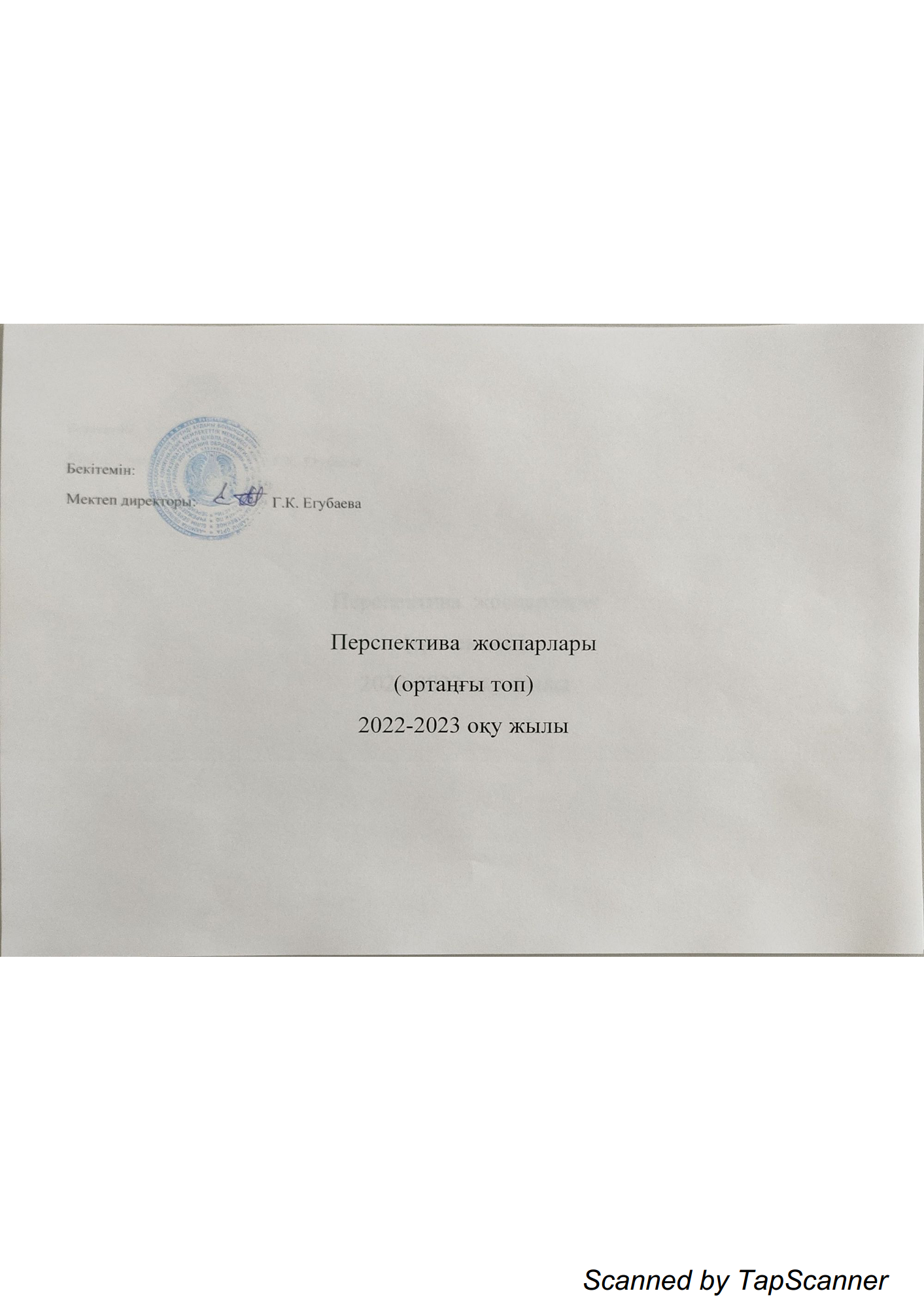 